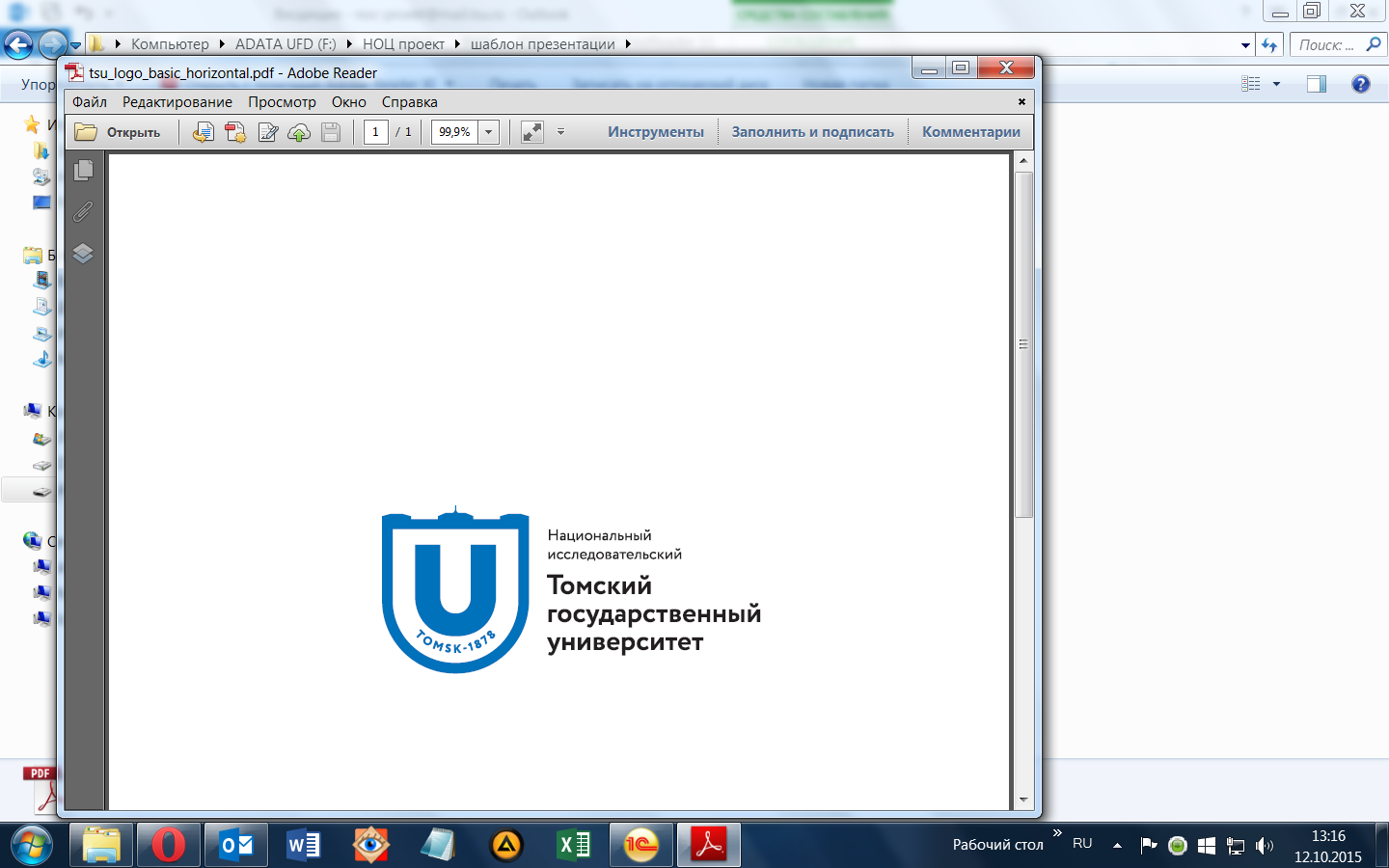 ОТЧЁТ О РЕАЛИЗАЦИИ ПРОЕКТА 15.09.2017 – 15.03.2019Создание серии видеосюжетов о музеях ТГУ для позиционирования университета во внешней средеПроектный менеджер Алтухова Светлана Томск 2019СодержаниеКраткая аннотация выполненных работ и достижение КПЭ проектаПриложения Сценарий видеороликовРазмещение видеороликовОтчет по просмотрам видеороликовЗаключениеКраткая аннотация выполненных работ и достижение КПЭ проектаПроект был нацелен на расширение позиционирования музеев ТГУ в виртуальном пространстве и представление их как подразделений университета, обладающих значительным научно-образовательным и просветительским потенциалом.Результаты проекта по задачамЗадачами проекта были создание серии презентационных видеороликов о музеях ТГУ, дающих широкому сообществу пользователей сети Интернет представление об истории их создания, людях, внесших значительный вклад в их развитие, и уникальных коллекциях. Далее снятые видеоролики были размещены на сайте ЭПЦ музеев ТГУ, сайтах музеев и факультетов, официальном канале ТГУ на YouTube, в социальных сетях и др. для формирования комплексного представления о деятельности музеев ТГУ в современных условиях и возможностях использования их потенциала и привлечения интереса потенциальных абитуриентов к университету и направлениям его научной и образовательной деятельности.В ходе решения задач было обеспечено достижение следующих запланированных КПЭПриложение 1.1.Сценарии видеороликовСценарий «Музеи ТГУ: виртуальное знакомство. Музей истории физики»Значение Музея истории физики в развитии университетской и российской наукиОсновные вехи истории Музея истории физики, выдающиеся личности в истории музея, какие традиции ими заложеныБогатство коллекций музеяМузей сегодня, основные направления деятельности Музея истории физикиПерспективы развития Музея истории физикиИнтервью: руководители университета, заведующая Музеем истории физики, декан физического факультета, ученые, студенты о значении Музея истории физики для университетаСоздатели музея: Кондратьев Павел Александрович:Каким он был.  Какие традиции заложил?Каких воспитал учеников, последователей?Можно ли сформулировать его заветы, наказы молодым сотрудникам, ученикам, последователям?Что из созданного им бережно сохранялось в Музее истории физики и что сохранилось до сих пор?Анохина Ида НиколаевнаКак, почему и когда вы пришли работать в музей? Удалось ли вам сохранить атмосферу Музея, созданную предшественником? Что своего, индивидуального, личностного вы внесли в жизнь и работу музея? Каков Музей истории физики сегодня?  В чем его специфика как университетского музея? Как время меняет музей? Что утрачивается? Что остается неизменным? В чем Вы видите миссию (главную задачу, сверхзадачу) Музея истории физики? Каким Вам видится Музей истории физики будущего, перспективные направления его развития?К съемке необходимо подобрать:фотоматериалыдокументыпубликации о музее, персоналиях предметный ряд: книги, мемориальные вещи, экспонаты и др., что сочтете необходимымСценарий «Музеи ТГУ: виртуальное знакомство. Музей книги»1.	Представление музея: слово директору НБ ТГУ (М.О. Шепель) 2.	Из истории Музея книги: создание, основные этапы, значимые события. Музей книги и Отдел рукописей и книжных памятников: в чем разница? (Г.И. Колосова)3.	Выдающиеся личности в истории Музея книги (или Отдела?), какие традиции были ими заложены. (Г.И. Колосова)4.	Чем музей интересен посетителю: уникальные экспонаты, богатство коллекций Музея книги. (Н.В. Гончарова)5.	Вклад Музея книги в развитие университета и его научной библиотеки, место Музея книги в российском библиотечном (или книжном) фонде. (М.О. Шепель)6.	Музей книги сегодня, основные направления деятельности Музея: научная, образовательная (для студентов), просветительская деятельность музея (для студентов, школьников и гостей университета). (А.В. Васильев) 7.	Перспективы развития Музея книги. (А.В. Васильев)К съемке необходимо:Подобрать фотоматериалы, документы, публикации о музее, информацию по персоналиямСогласовать предметный ряд: книги, мемориальные вещи, экспонаты и др.В съемках принимают участие:М.О. ШепельА.В. Васильев Г.И. КолосоваН.В. ГончароваСценарий«Музеи ТГУ: виртуальное знакомство. Музей археологии и этнографии Сибири им. В.М. Флоринского»Представление музея. Музей археологии и этнографии Сибири им. В.М. Флоринского как структурное подразделение факультета (Е.В. Луков, декан ИФ)О роли и значимости музея. Музей археологии и этнографии Сибири — это музей факультетский, университетский или он имеет региональное и национальное значение. В чем заключается значимость музея? Значение Музея археологии и этнографии Сибири им. Флоринского в развитии университетской, сибирской и российской науки (Л.А. Чиндина / Л.М. Плетнева)Из истории Музея археологии и этнографии: создание, основные этапы, значимые события (Е.В. Барсуков, заведующий музеем)Основатель музея – В.М. Флоринский. В чем его заслуги? Каким образом повлияла фигура Флоринского на деятельность и судьбу музея? Сохранились ли в музее традиции, заложенные В.М. Флоринским? В чем они заключаются? (О.Б. Беликова)Музей сегодня, его основные направления деятельности. Чем музей интересен посетителю: ученым, студентам, школьной аудитории, посетителям. (Е.В. Барсуков, заведующий музеем)Перспективы развития Музея археологии и этнографии Сибири им. В.М. Флоринского. (Е.В. Барсуков заведующий музеем)К съемке необходимо:Подобрать фотоматериалы, документы, публикации о музее, информацию по персоналиямСогласовать предметный ряд: книги, мемориальные вещи, экспонаты и др.В съемках принимают участие:Е.В. ЛуковЕ.В. БарсуковЛ.М. ПлетневаЛ.А. ЧиндинаО.Б. БеликоваСценарий «Музеи ТГУ: виртуальное знакомство. Палеонтологический музей им. В.А.  Хахлова»Представление музея: слово декану ГГФ (П.А. Тишин) Из истории Палеонтологического музея: создание, основные этапы, значимые события. (В.М. Подобина)Выдающиеся личности в истории Палеонтологического музея (А.М. Зайцев, В.А. Хахлов), какие традиции были ими заложены. (В.М. Подобина)Чем музей интересен посетителю: уникальные экспонаты, богатство коллекций Палеонтологического музея. (Г.М. Татьянин ??? или С.А. Родыгин)Вклад Палеонтологического музея в развитие сибирской палеонтологии, направления его исследовательской деятельности (В.М. Подобина)Палеонтологический музей сегодня, основные направления деятельности музея: научная, образовательная (для студентов), просветительская деятельность музея (для студентов, школьников и гостей университета). (Л.Г. Пороховниченко, С.В. Лещинский, С.В. Иванцов, А.И. Муравьев, А.Н. Филимонов) Перспективы развития Палеонтологического музея  (Л.Г. Пороховниченко)К съемке необходимо:Подобрать фотоматериалы, документы, публикации о музее, информацию по персоналиямСогласовать предметный ряд: книги, мемориальные вещи, экспонаты и др.В съемках принимают участие:Л.Г. ПороховниченкоП.А. ТишинВ.М. ПодобинаГ.М. Татьянин, С.А. РодыгинС.В. Лещинский, С.В. ИванцовСценарий «Музеи ТГУ: виртуальное знакомство. Музей истории ТГУ»Представление музея: слово президенту НИ ТГУ (Г.В. Майер) Из истории Музея истории ТГУ: создание, основные этапы, значимые события. (С.Ф. Фоминых, С.А. Некрылов)Выдающиеся личности в истории ТГУ или Музея истории ТГУ? Какие традиции были ими заложены. (И.Б. Делич, А.Н. Кузьминых)Чем музей интересен посетителю: уникальные экспонаты, богатство коллекций Музея истории ТГУ. (И.Б. Делич)Музей истории ТГУ сегодня, основные направления деятельности Музея: научная, образовательная (для студентов), просветительская деятельность музея (для студентов, школьников и гостей университета). (м.б. декан ИФ Е.В. Луков, А.Н. Кузьмин) Перспективы развития Музея истории ТГУ. (И.Б. Делич)К съемке необходимо:Подобрать фотоматериалы, документы, публикации о музее, информацию по персоналиямСогласовать предметный ряд: книги, мемориальные вещи, экспонаты и др.В съемках принимают участие:И.Б. ДеличС.Ф. ФоминыхС.А. НекрыловЕ.В. ЛуковА.Н. КузьминПриложение 1.2.Размещение видеороликов:Приложение 1.3.Отчет по просмотрамЗаключениеСнятая и размещенная в сети Интернет серия видеороликов о музеях ТГУ позволила представить широкой аудитории комплексное представление о музейных коллекциях первого сибирского университета.  С помощью современных сайтов Университета и социальных сетей и благодаря созданным видеосюжетам с музеями ТГУ смогли познакомиться удаленные посетители из других городов, регионов и стран. Результаты просмотров отражают высокий интерес к университетскому музейному наследию.  Результаты проекта предоставляют много возможностей для дальнейшего развития представленности университетских музеев в виртуальным пространстве, апробации новых форм и каналов взаимодействия с виртуальной аудиторией, что позволит еще глубже развить их научный, образовательный и просветительский потенциал.Результаты проекта по задачамРезультаты проекта по задачамЗадача Результат выполненияСоздание серии презентационных видеороликов о музеях ТГУ, дающих широкому сообществу пользователей сети Интернет представление об истории их создания, людях, внесших значительный вклад в их развитие, и уникальных коллекцияхСозданы 5 роликов о 5 музеях ТГУРазмещение видеороликов на сайте ЭПЦ музеев ТГУ, сайтах музеев и факультетов, официальном канале ТГУ на You tube, в социальных сетях и др.5 роликов размещены сайте ЭПЦ музеев ТГУ, сайтах музеев и факультетов, официальном канале ТГУ на YouTube, в социальных сетях и др.Формирование представления о деятельности музеев ТГУ в современных условиях и возможностях использования их потенциалаСформировано целостное представление о музеях ТГУ4. Привлечение интереса потенциальных абитуриентов к университету и направлениям его научной и образовательной деятельностиРолики набрали 653 905 просмотров за период реализации проектаПлановые целевые значения ключевых показателей эффективности (КПЭ) ПроектаПлановые целевые значения ключевых показателей эффективности (КПЭ) ПроектаПлановые целевые значения ключевых показателей эффективности (КПЭ) ПроектаПлановые целевые значения ключевых показателей эффективности (КПЭ) ПроектаНаименование КПЭ ПроектаЕд. изм.Целевое значение КПЭФактическое значение КПЭВидеосъемка информационно-презентационных видеороликов о пяти музеях университетаКол-во5 роликов5 роликовПродвижение и демонстрация информационно-презентационных видеороликов о пяти музеях университетаКол-во100 000 просмотров на каждый ролик130 781 просмотров  Наименование роликаНа канале YouTubeНа сайте ЭПЦ музеев ТГУВ социальных сетях«Музей истории физики» https://www.youtube.com/watch?v=SxaxN6HO2NQ&list=PLHaNWMrLiLdoxk7AlHo1sVviA8tpyBd_d&index=5 http://museum.tsu.ru/video/virtual/fizik https://vk.com/videos-34488812?z=video-34488812_456239463%2Fclub34488812%2Fpl_-34488812_-2  «Музей книги» https://www.youtube.com/watch?v=7O6MEalCj4E&list=PLHaNWMrLiLdoxk7AlHo1sVviA8tpyBd_d&index=4 http://museum.tsu.ru/video/book https://vk.com/videos-34488812?z=video-34488812_456239452%2Fclub34488812%2Fpl_-34488812_-2 «Музей археологии и этнографии Сибири им. В.М. Флоринского»https://www.youtube.com/watch?v=k3THQedFaEo&list=PLHaNWMrLiLdoxk7AlHo1sVviA8tpyBd_d&index=6 http://museum.tsu.ru/video/virtual/arheolog https://vk.com/id210098506?z=video210098506_456239021%2F0169de21392343ebff%2Fpl_wall_210098506 «Палеонтологический музей им. В.А. Хахлова»https://www.youtube.com/watch?v=lGGD1YOQV_A&list=PLHaNWMrLiLdoxk7AlHo1sVviA8tpyBd_d&index=7 http://museum.tsu.ru/video/virtual/paleontog https://vk.com/id210098506?z=video210098506_456239026%2F4671c80c972bca3676%2Fpl_wall_210098506 Музей истории ТГУhttps://www.youtube.com/watch?v=JSNaFWvYTyo&list=PLHaNWMrLiLdoxk7AlHo1sVviA8tpyBd_d&index=8 http://museum.tsu.ru/video/virtual/paleontog https://vk.com/id210098506?z=video210098506_456239031%2Fd9db5f9ac3ab427d39%2Fpl_wall_210098506 Наименование роликаКоличество  просмотров видеороликов в сети Интернет«Музей истории физики» 103 191 «Музей книги» 105 932«Музей археологии и этнографии Сибири им. В.М. Флоринского»103 233«Палеонтологический музей им. В.А. Хахлова»237 023Музей истории ТГУ104 526ИТОГО653 905